Instructions to applicants:Applicants up to the age of 35 are eligible to apply for the Open Category. Applicants are not required to own a business entity.All applications for the open category are to be endorsed with 2 referrals.Do ensure the application form is completed before submission. Save the file using the following naming convention: Name_NYEA2018 Application Form_Open Category
Eg. Tan Xiao Ming_ NYEA2018 Application Form_Open Category

Send your completed application to submit@edgesociety.org by 31 August 2018.The organiser reserves the right to disqualify any nominee with incomplete applications, or nomimees who violate the rules, regulations or spirit of the Awards.For enquiries, do reach out to submit@edgesociety.orgQuest Ventures EDGENational Youth Entrepreneurship Awards 2018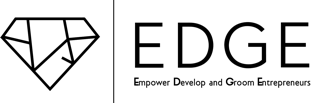 Application Form(OPEN CATEGORY)Application Form(OPEN CATEGORY)SECTION 1: APPLICANT INFORMATIONSECTION 1: APPLICANT INFORMATIONSECTION 1: APPLICANT INFORMATIONSECTION 1: APPLICANT INFORMATIONFull Name GenderNRIC/Passport NumberDate of Birth (DD/MM/YYYY)NationalityCountry of BirthAddressPostal CodeEmail AddressMobileSchool (if applicable)Course(if applicable)LinkedIn ProfileSECTION 2: EDUCATIONSECTION 2: EDUCATIONSECTION 2: EDUCATIONSECTION 2: EDUCATIONAre you involved in any entrepreneurship club, business club, innovation club, or any entrepreneurial-related group? 
Please add more rows as needed.Are you involved in any entrepreneurship club, business club, innovation club, or any entrepreneurial-related group? 
Please add more rows as needed.Are you involved in any entrepreneurship club, business club, innovation club, or any entrepreneurial-related group? 
Please add more rows as needed.Are you involved in any entrepreneurship club, business club, innovation club, or any entrepreneurial-related group? 
Please add more rows as needed.Name of CCA / Club / Society / GroupPeriod Joined e.g. 1 yrOfficial PositionRoles/ ResponsibilitiesList the entrepreneurship competitions, projects (e.g. bazaar, product innovation) or training (e.g. camp, seminar, workshop, talk etc) that you have led or participated in. Please add more rows as needed for each involvement.List the entrepreneurship competitions, projects (e.g. bazaar, product innovation) or training (e.g. camp, seminar, workshop, talk etc) that you have led or participated in. Please add more rows as needed for each involvement.List the entrepreneurship competitions, projects (e.g. bazaar, product innovation) or training (e.g. camp, seminar, workshop, talk etc) that you have led or participated in. Please add more rows as needed for each involvement.List the entrepreneurship competitions, projects (e.g. bazaar, product innovation) or training (e.g. camp, seminar, workshop, talk etc) that you have led or participated in. Please add more rows as needed for each involvement.List the entrepreneurship competitions, projects (e.g. bazaar, product innovation) or training (e.g. camp, seminar, workshop, talk etc) that you have led or participated in. Please add more rows as needed for each involvement.Name of Competition / Project / TrainingLevel: Club / School / College / District / National / InternationalVenueYearAchievements (e.g. position, certificate) or what you have learntSECTION 3: CONTRIBUTIONS TO COMMUNITY/ECOSYSTEMSECTION 3: CONTRIBUTIONS TO COMMUNITY/ECOSYSTEMSECTION 3: CONTRIBUTIONS TO COMMUNITY/ECOSYSTEMSECTION 3: CONTRIBUTIONS TO COMMUNITY/ECOSYSTEMPlease quote any experience that showcases your contributions towards the entrepreneurial landscape or ecosystem in Singapore.
Please add more sections as needed for each involvement.Please quote any experience that showcases your contributions towards the entrepreneurial landscape or ecosystem in Singapore.
Please add more sections as needed for each involvement.Please quote any experience that showcases your contributions towards the entrepreneurial landscape or ecosystem in Singapore.
Please add more sections as needed for each involvement.Please quote any experience that showcases your contributions towards the entrepreneurial landscape or ecosystem in Singapore.
Please add more sections as needed for each involvement.Name of Community WebsiteDesignationFrom (MM/YY)To (MM/YY or still involved)What are / were your key roles and responsibilities?What are / were your key roles and responsibilities?What are / were your key roles and responsibilities?What are / were your key roles and responsibilities?Name of CommunityWebsiteDesignationFrom (MM/YY)To (MM/YY or still involved)What are / were your key roles and responsibilities?What are / were your key roles and responsibilities?What are / were your key roles and responsibilities?What are / were your key roles and responsibilities?SECTION 4: ENTERPRISE (Optional)SECTION 4: ENTERPRISE (Optional)SECTION 4: ENTERPRISE (Optional)SECTION 4: ENTERPRISE (Optional)Please quote any experience you may have in running or helping out in a business.* Please add more sections as needed for each enterprise involvement.Please quote any experience you may have in running or helping out in a business.* Please add more sections as needed for each enterprise involvement.Please quote any experience you may have in running or helping out in a business.* Please add more sections as needed for each enterprise involvement.Please quote any experience you may have in running or helping out in a business.* Please add more sections as needed for each enterprise involvement.Name of EnterpriseWebsiteDesignationFrom (MM/YY)To (MM/YY or still involved)What is / was the key product or service?What is / was the key product or service?What is / was the key product or service?What is / was the key product or service?What are / were your key roles and responsibilities?Name of EnterpriseWebsiteDesignationFrom (MM/YY)To (MM/YY or still involved)What is / was the key product or service?What is / was the key product or service?What is / was the key product or service?What is / was the key product or service?What are / were your key roles and responsibilities?What are / were your key roles and responsibilities?What are / were your key roles and responsibilities?What are / were your key roles and responsibilities?SECTION 5: PERSONAL ESSAYWhat is your vision of the youth entrepreneurship scene in Singapore in 5 years? (Maximum of 200 words)
Guiding QuestionsWhy do you think youth entrepreneurship is important to society?How can we make youths more interested in entrepreneurship?What new initiatives/ developments would you advocate to help youth entrepreneurs? Why?SECTION 6: ENDORSEMENTSECTION 6: ENDORSEMENTSECTION 6: ENDORSEMENTSECTION 6: ENDORSEMENTSECTION 6: ENDORSEMENTSECTION 6: ENDORSEMENTSECTION 6: ENDORSEMENTPlease list 2 professional references.Please list 2 professional references.Please list 2 professional references.Please list 2 professional references.Please list 2 professional references.Please list 2 professional references.Please list 2 professional references.REFERRAL 1REFERRAL 1REFERRAL 1REFERRAL 1REFERRAL 1REFERRAL 1REFERRAL 1Name of ReferralName of ReferralDesignationOrganisationOrganisationMobile NoMobile NoOffice NoEmailEmailSignatureSignatureREFERRAL 2REFERRAL 2REFERRAL 2REFERRAL 2REFERRAL 2REFERRAL 2REFERRAL 2Name of ReferralName of ReferralDesignationOrganisationOrganisationMobile NoMobile NoOffice NoEmailEmailSignatureSignatureSECTION 7: DECLARATIONSECTION 7: DECLARATIONSECTION 7: DECLARATIONSECTION 7: DECLARATIONSECTION 7: DECLARATIONSECTION 7: DECLARATIONSECTION 7: DECLARATIONI hereby certify that the above information is true and correct to the best of my knowledge. I understand that a false statement will disqualify me from the Quest Ventures - EDGE National Youth Entrepreneurship Awards 2018.I hereby certify that the above information is true and correct to the best of my knowledge. I understand that a false statement will disqualify me from the Quest Ventures - EDGE National Youth Entrepreneurship Awards 2018.I hereby certify that the above information is true and correct to the best of my knowledge. I understand that a false statement will disqualify me from the Quest Ventures - EDGE National Youth Entrepreneurship Awards 2018.I hereby certify that the above information is true and correct to the best of my knowledge. I understand that a false statement will disqualify me from the Quest Ventures - EDGE National Youth Entrepreneurship Awards 2018.I hereby certify that the above information is true and correct to the best of my knowledge. I understand that a false statement will disqualify me from the Quest Ventures - EDGE National Youth Entrepreneurship Awards 2018.I hereby certify that the above information is true and correct to the best of my knowledge. I understand that a false statement will disqualify me from the Quest Ventures - EDGE National Youth Entrepreneurship Awards 2018.I hereby certify that the above information is true and correct to the best of my knowledge. I understand that a false statement will disqualify me from the Quest Ventures - EDGE National Youth Entrepreneurship Awards 2018.SignatureDate